Общество с ограниченной ответственностью “1С-Медицина-Регион”  Контракт  № 17/23 от 27.03.2023 года Рабочая документация Этап № 2. Развитие Системы в части функционала первой группы задачПОЛЬЗОВАТЕЛЬСКАЯ ИНСТРУКЦИЯЗадачи: 3.10 «Доработка ШМД «Вводные данные спортсмена», 3.11 ШМД «Заключение врача по спортивной медицине», 3.12 ШМД Медицинское заключение о состоянии призывника»   На  5  листах  г. Тюмень2023 г.1 Основание разработки инструкции	Основанием для разработки данного документа является Контракт №  017/23 от 27.03.2023  года на выполнение работ по развитию (модернизации) Государственной информационной системы управления ресурсами медицинских организаций Тюменской области, п.2.2.2 Мероприятие «Разработка функционала Системы и проведение испытаний», Этап № 2 «Развитие Системы  в части функционала первой группы задач.2 Пользовательская настройка СистемыОт пользователя никаких настроек системы не требуется.3 Пользовательская инструкцияШМД «Вводные данные спортсмена»На форму ШМД  добавлен чекбокс «Является членом команды» (Рис. 1)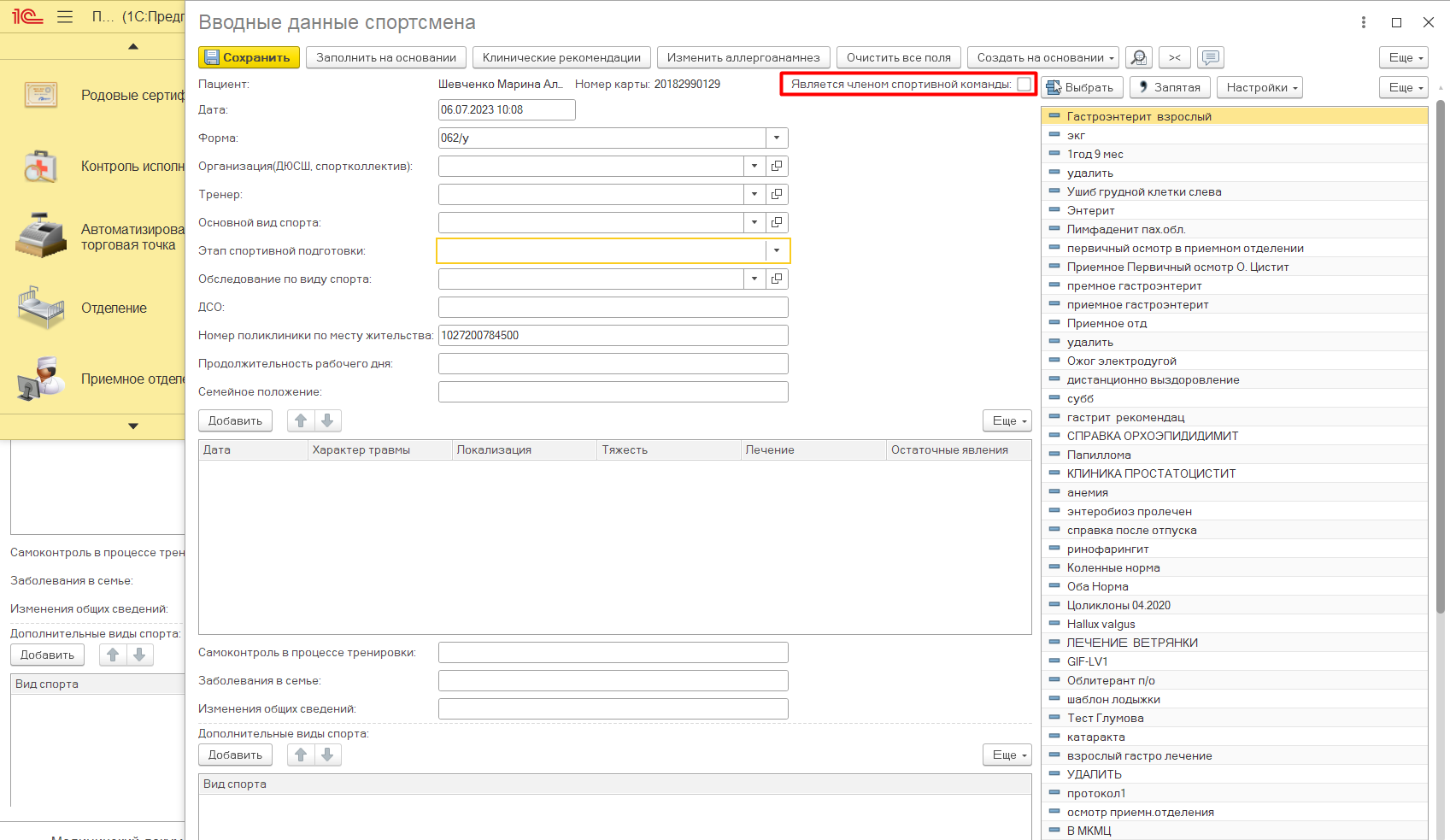 Рис.1 - Расположение чекбокса «Является членом спортивной команды»Добавлено поле «Этапы спортивной подготовки». Поле заполняется путем выбора значений из выпадающего списка. (Рис2)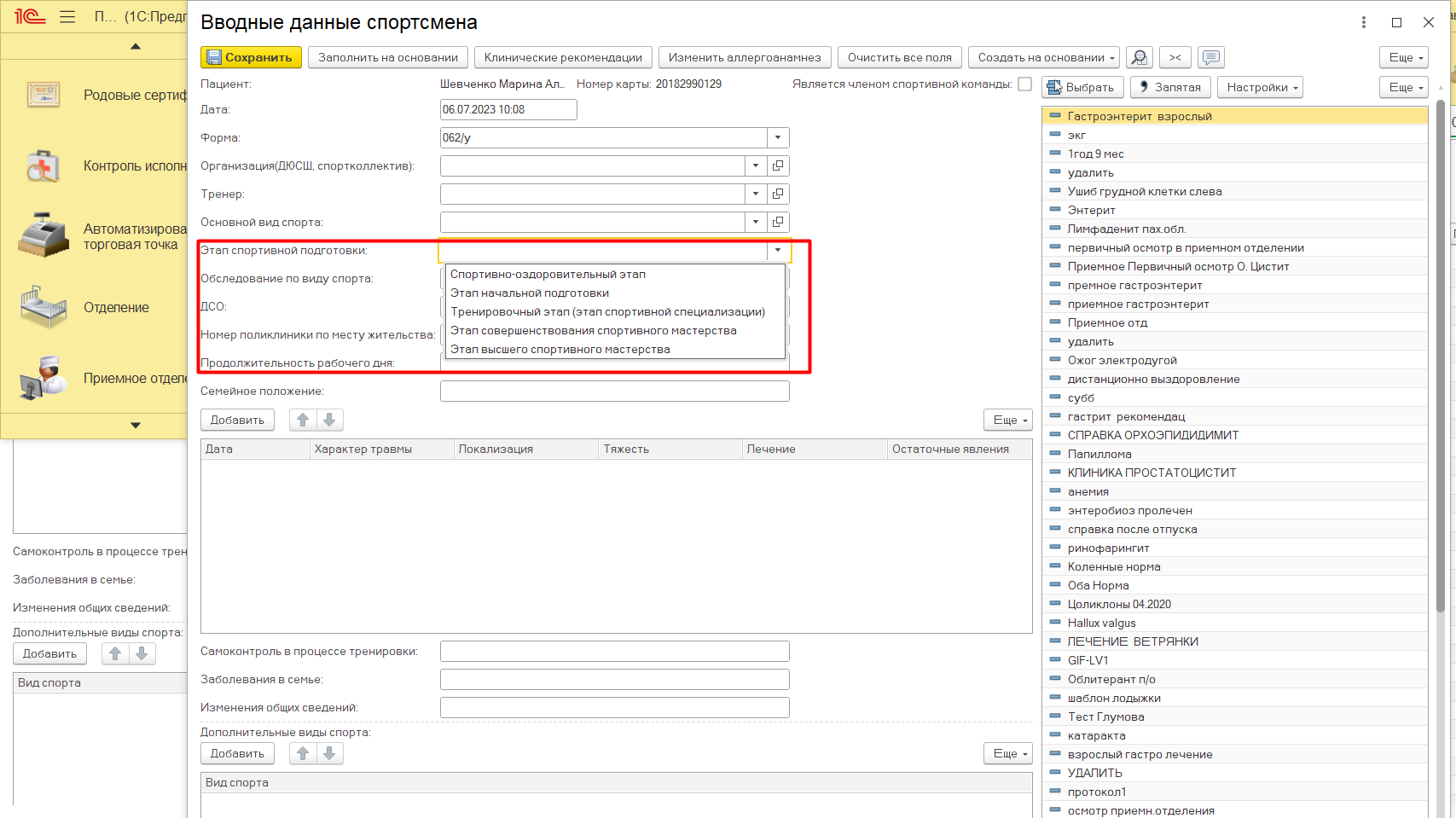 Рис.2  Расположение поля «Этапы спортивной подготовки» и значения для выбораШМД «Заключение врача по спортивной медицине».На вкладке «Заключение» добавлено поле «Допуск к тренировочному процессу». Поле заполняется путем выбора значений из выпадающего списка. (Рис.3)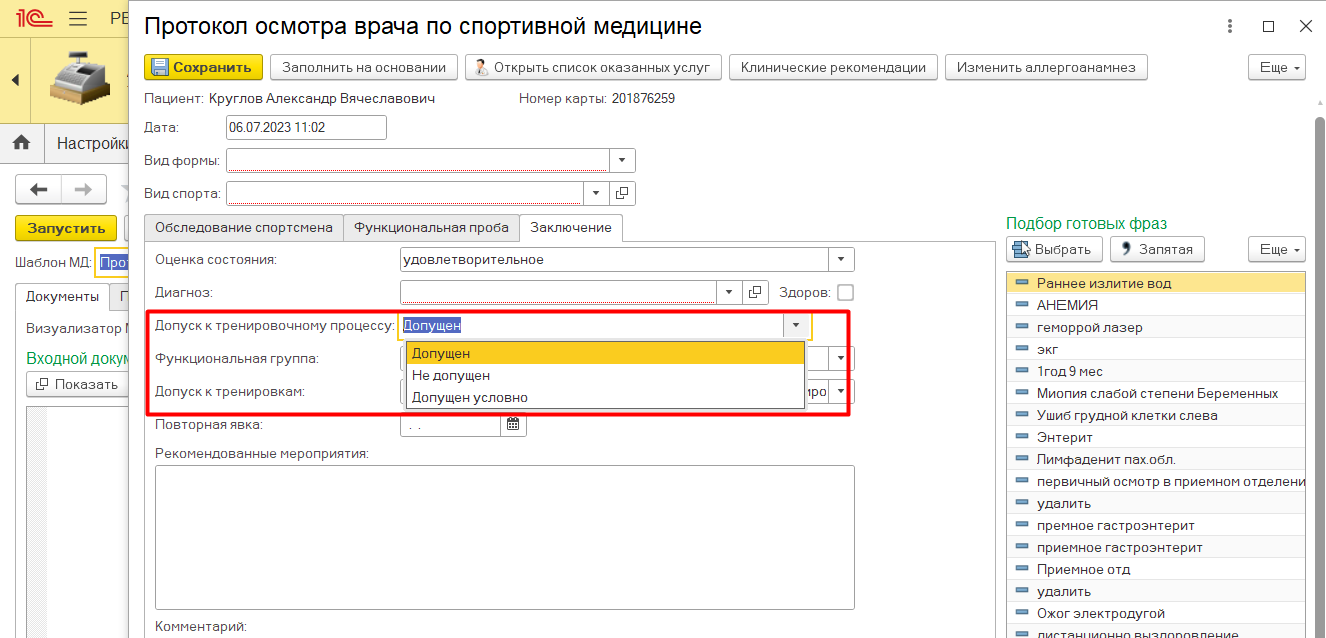 Рис.3  Расположение поля «Допуск к тренировочному процессу»ШМД «Медицинское заключение о состоянии здоровья призывника»Переименованы поля: «Объективный статус» в «Данные объективного исследования» «Результаты исследования» в «Результаты диагностических исследований» (Рис.4, Рис.5)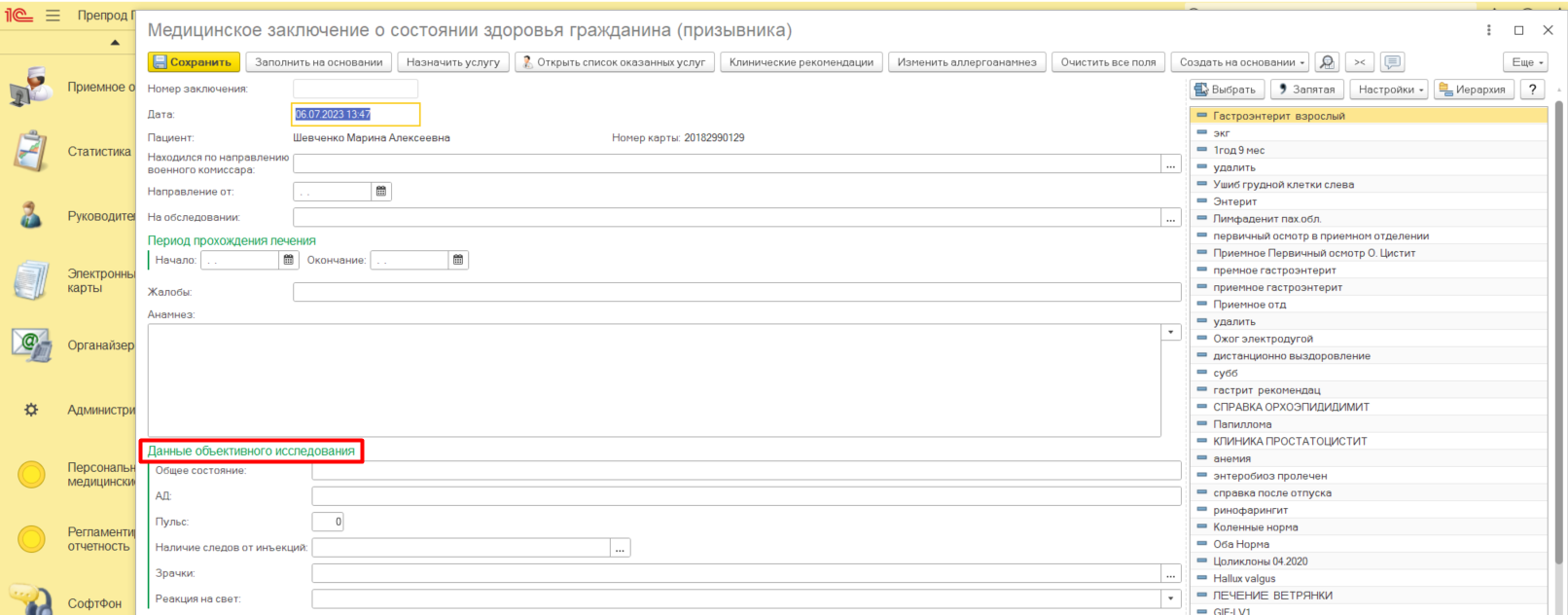 Рис.4 – переименованное поле «Объективный статус»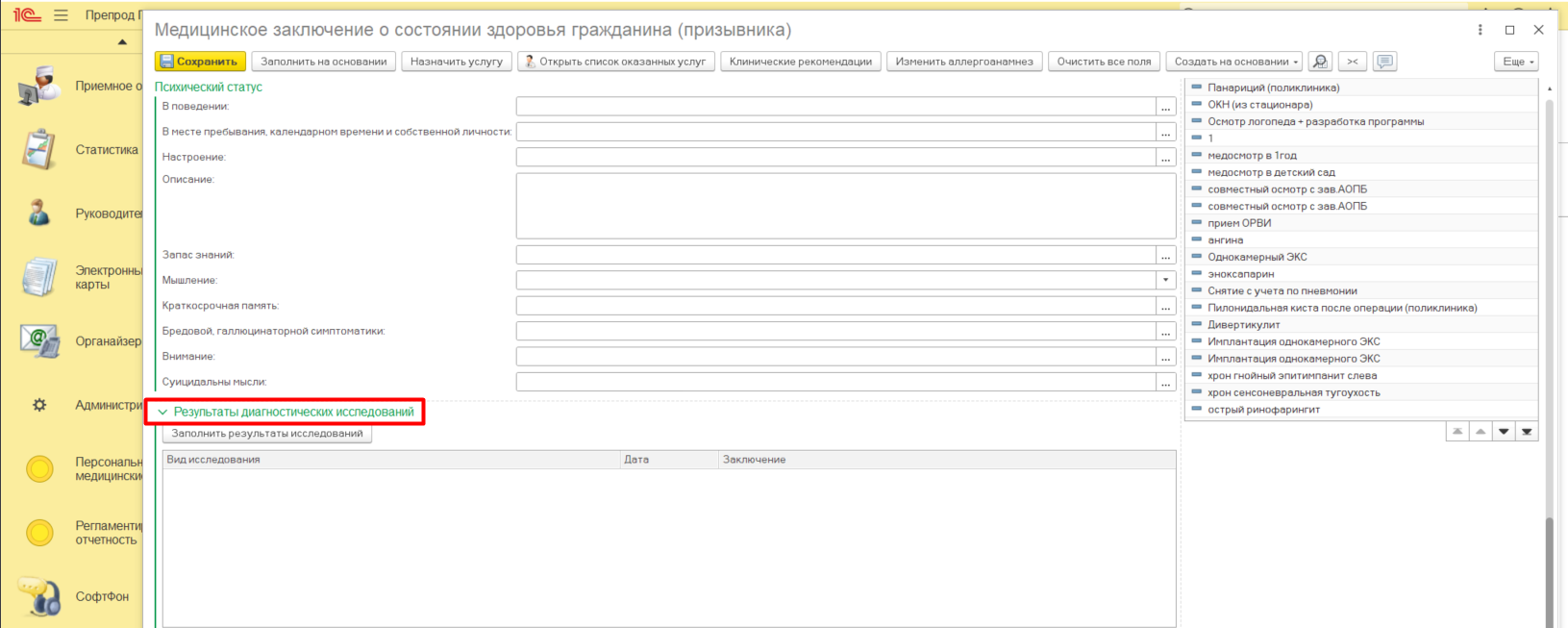 Рис.5 - переименованное поле «Результаты исследований»Добавлена группа поле «Соматический статус» (Рис.6)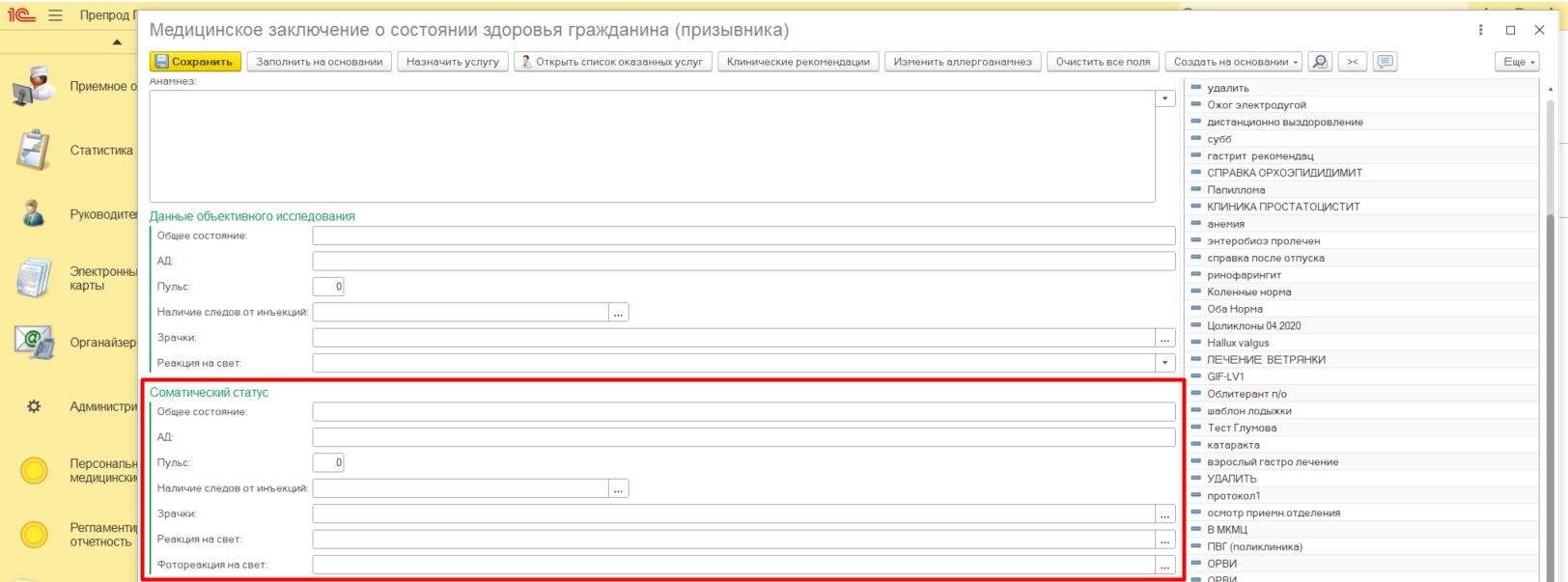 Рис.6  Блок полей «Соматический статус»Добавлены поля для ввода текста описательной части в блоках Неврологический и Психологический статус (Рис. 7)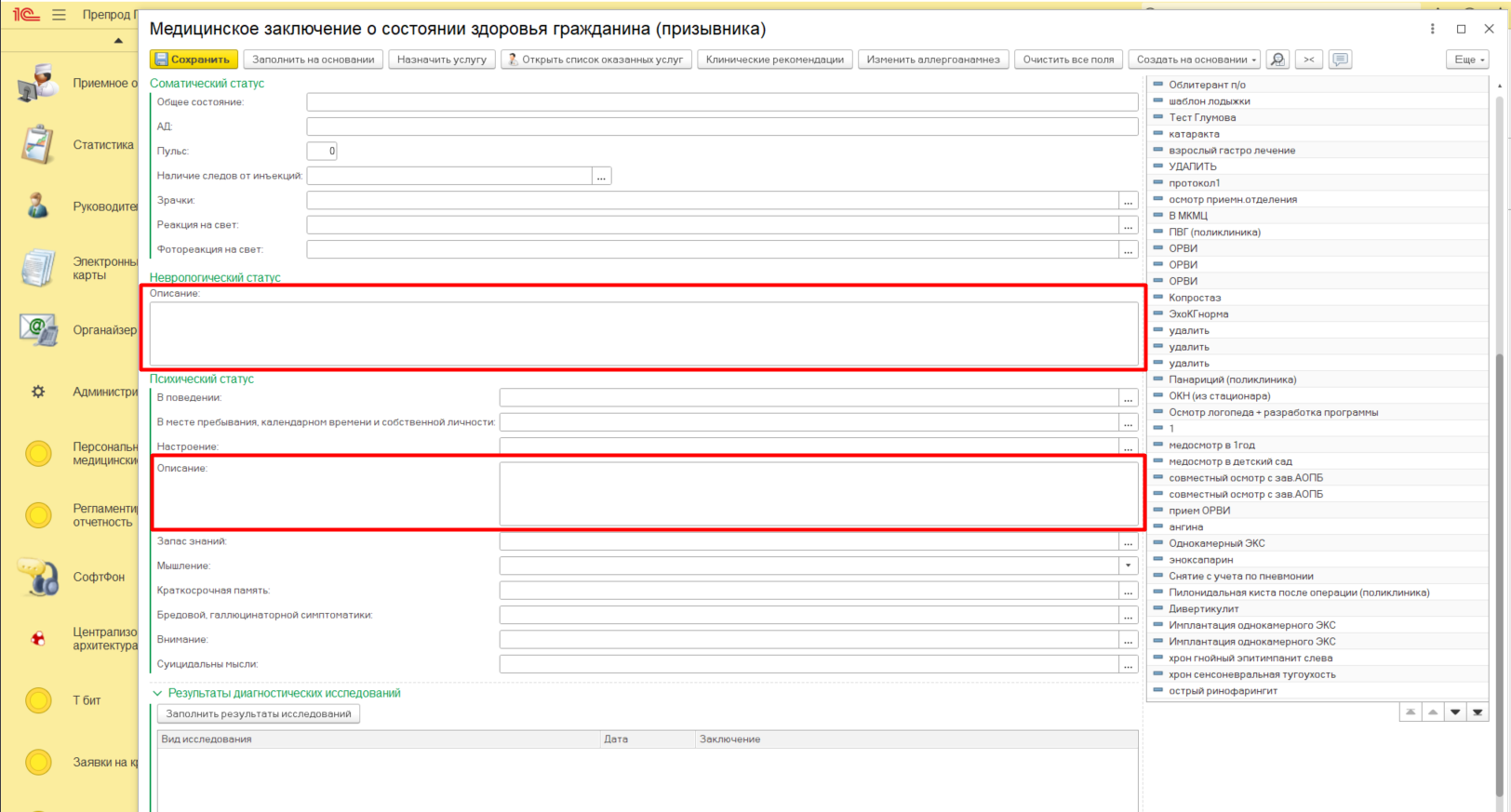 Рис.7 Добавленные поля для ввода текста описательной частиВ блоке «Результаты диагностических исследований» добавлено текстовое поле для ввода результатов вручную. (Рис. 8)  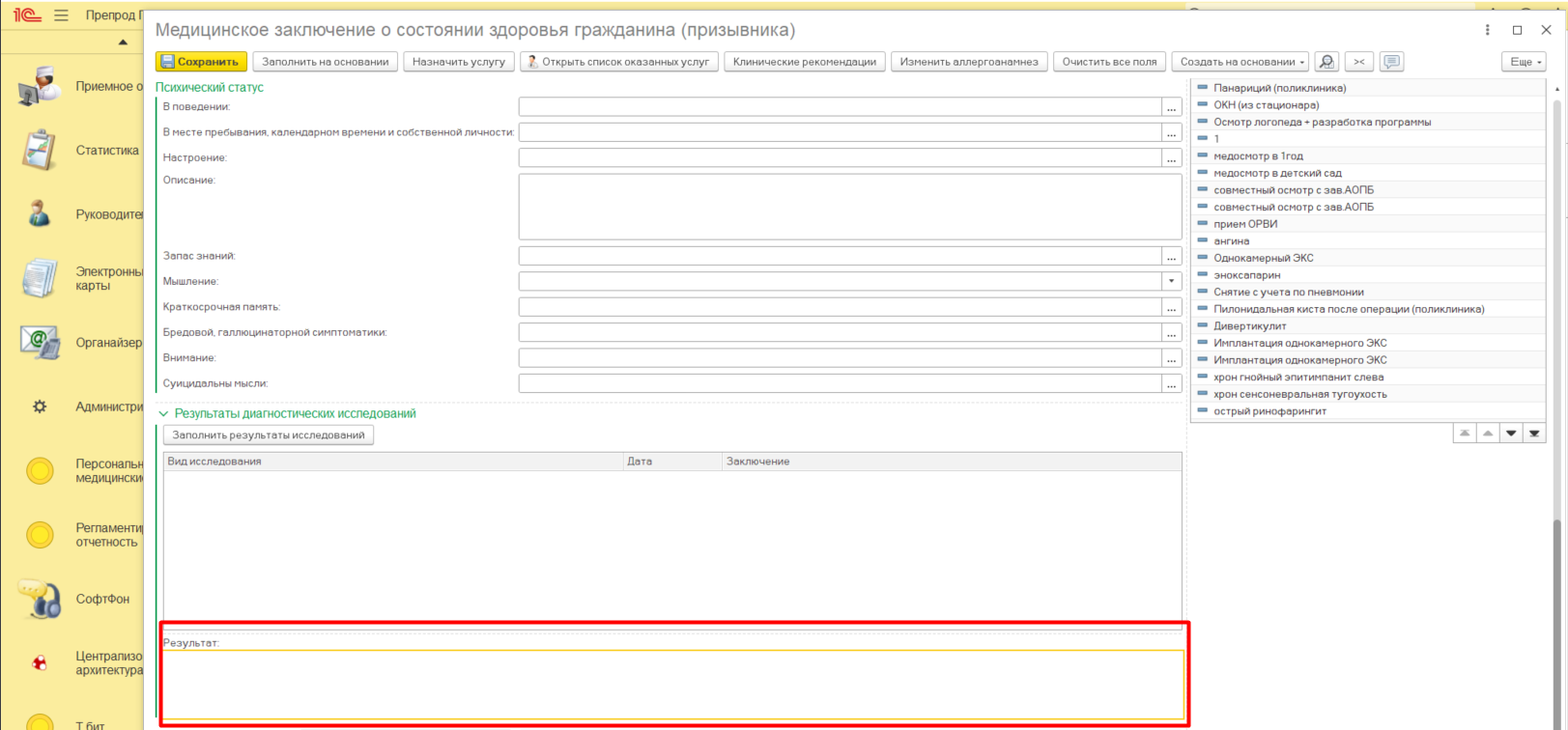 Рис. 8 Текстовое поле для ввода результатов диагностических исследований вручнуюИнформационная система управления ресурсами медицинских организаций Тюменской областиООО «1С-Медицина-Регион».Контракт №  17/23 от 27.03.2023 года на выполнение работ по развитию (модернизации) Государственной информационной системы управления ресурсами медицинских организаций Тюменской области. Этап № 2. Развитие Системы  в части функционала первой группы задач.